CРЕДНЕЕ ПРОФЕССИОНАЛЬНОЕ ОБРАЗОВАНИЕСПЕЦИАЛЬНОСТЬ 40.02.03 ПРАВО И СУДЕБНОЕ АДМИНИСТРИРОВАНИЕУСЛОВИЯ ПОСТУПЛЕНИЯ ДОКУМЕНТЫ, НЕОБХОДИМЫЕ ДЛЯ ПОСТУПЛЕНИЯ:Документ об основном общем или среднем общем образовании (оригинал);Документ, удостоверяющий личность, гражданство – копия (страницы с фотографией и регистрацией);4 фотографии;Документы, подтверждающие индивидуальные достижения (при наличии).Начало приема документов в 2021 году – 18 июня.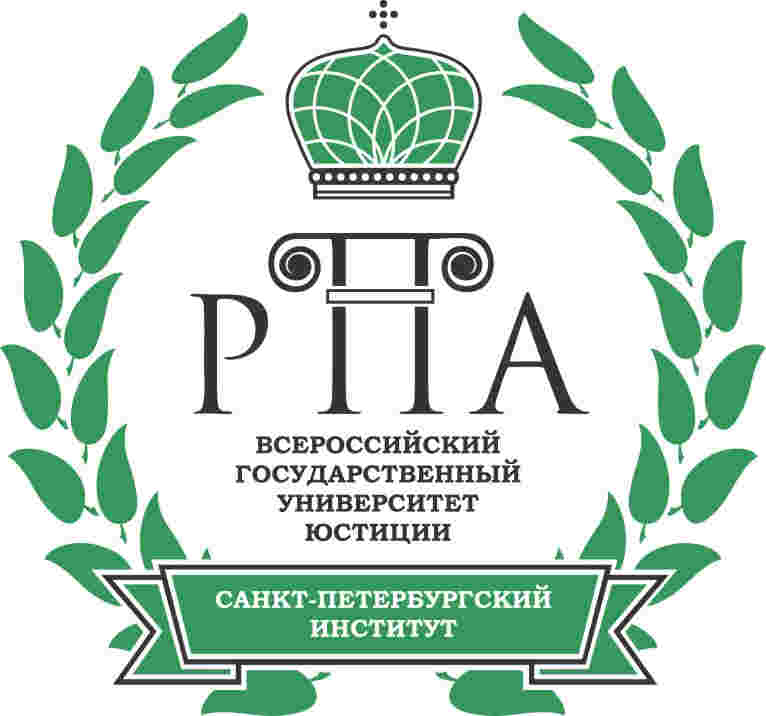 АБИТУРИЕНТУ 2021Колледж 
Санкт-Петербургского института (филиала) ФГБОУ ВО «Всероссийский государственный университет юстиции»
 (РПА Минюста России)☏ (812)323-16-01              ✉pk@szfrpa.ru    vk.com/abit_szfrpa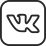 Код 
и наименование специальностиКвалификацияУровень предыдущего образованияФорма обученияСрок обученияОснова обучения Вступительное испытаниеСтоимость обучения 
за 1 семестр 
в 2020 году, руб.40.02.03 Право 
и судебное администрированиеСпециалист 
по судебному администрированиюОсновное общее 
(9 классов)Очная2 года10 месяцевМеста 
с оплатой стоимостиНе предусмотрены60 00040.02.03 Право 
и судебное администрированиеСпециалист 
по судебному администрированиюСреднее общее 
(11 классов)Очная1 год 
10 месяцевМеста 
с оплатой стоимостиНе предусмотрены60 00040.02.03 Право 
и судебное администрированиеСпециалист 
по судебному администрированиюСреднее общее 
(11 классов)Очно-заочная2 года10 месяцевМеста 
с оплатой стоимостиНе предусмотрены36 000